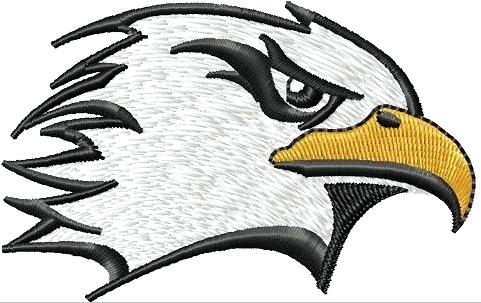 Ziegler elementarythe soaring eagle FAMILY NEWSLETTERFebruary | 2021NEWS & NOTESSchool Reopening Details February 22nd: K-2 students who opted for hybrid learning in the fall will return to class on selected days (Monday/Tuesday or Thursday/Friday)Wednesday’s will be an all virtual day for all students, even K-2There is no timeline for other students to “opt-in” to hybrid learningThere is no timeline to return for students in grades 3-8We will communicate new information as soon as we know!K-2 staff will return to Ziegler on February 8th to plan and prepare for hybrid learningPRINCIPAL’S NOTEA safe reopeningAs of today, we’re scheduled to start bringing students back to school on Monday, February 22nd.We believe we can follow all guidelines and do our best to ensure the safety of students and staff.How? Masks, distancing, and sanitizing. We will mask up, maintain proper distance,  and sanitize our hands and the building frequently.We will start with just 41 students – that’s the number of Ziegler families who opted for in-person learning. That means, on any given day, just 20 students will be spread across 7 classrooms. That will allow us to refine our systems and procedures as we prepare to hopefully bring more students back. We have spent a long time away from school. I am excited to see everyone, and I am also aware this can be scary. I and the entire Ziegler team are here to support you. I hope to see you soon. Safely.-Mr.  BSchool Reopening Details February 22nd: K-2 students who opted for hybrid learning in the fall will return to class on selected days (Monday/Tuesday or Thursday/Friday)Wednesday’s will be an all virtual day for all students, even K-2There is no timeline for other students to “opt-in” to hybrid learningThere is no timeline to return for students in grades 3-8We will communicate new information as soon as we know!K-2 staff will return to Ziegler on February 8th to plan and prepare for hybrid learningPRINCIPAL’S NOTEA safe reopeningAs of today, we’re scheduled to start bringing students back to school on Monday, February 22nd.We believe we can follow all guidelines and do our best to ensure the safety of students and staff.How? Masks, distancing, and sanitizing. We will mask up, maintain proper distance,  and sanitize our hands and the building frequently.We will start with just 41 students – that’s the number of Ziegler families who opted for in-person learning. That means, on any given day, just 20 students will be spread across 7 classrooms. That will allow us to refine our systems and procedures as we prepare to hopefully bring more students back. We have spent a long time away from school. I am excited to see everyone, and I am also aware this can be scary. I and the entire Ziegler team are here to support you. I hope to see you soon. Safely.-Mr.  BStudents of the Month!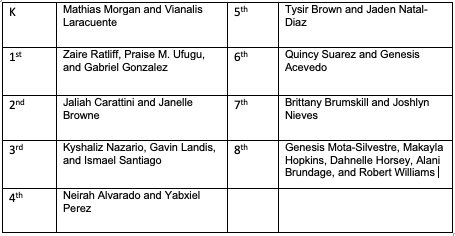 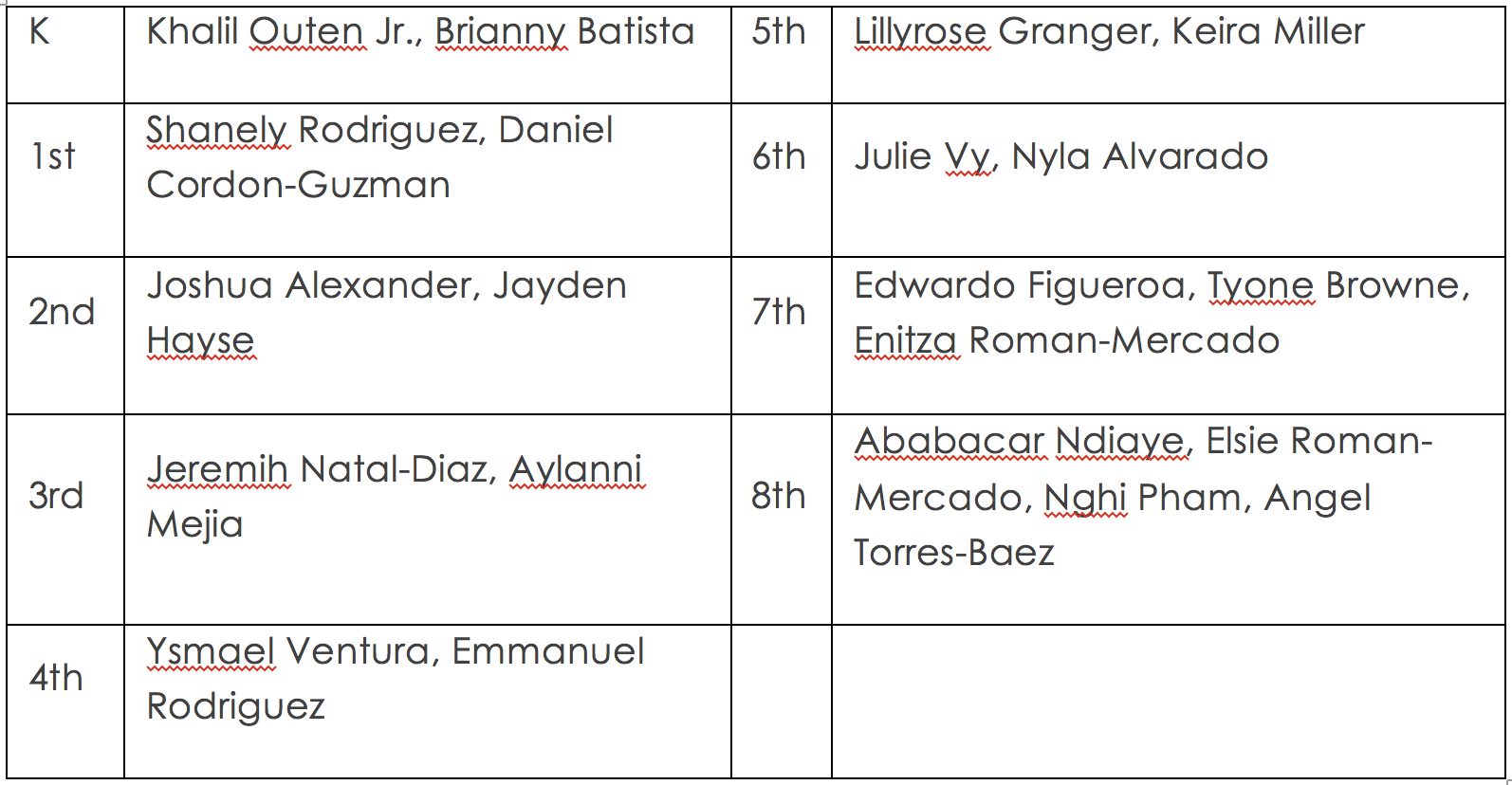 PRINCIPAL’S NOTEA safe reopeningAs of today, we’re scheduled to start bringing students back to school on Monday, February 22nd.We believe we can follow all guidelines and do our best to ensure the safety of students and staff.How? Masks, distancing, and sanitizing. We will mask up, maintain proper distance,  and sanitize our hands and the building frequently.We will start with just 41 students – that’s the number of Ziegler families who opted for in-person learning. That means, on any given day, just 20 students will be spread across 7 classrooms. That will allow us to refine our systems and procedures as we prepare to hopefully bring more students back. We have spent a long time away from school. I am excited to see everyone, and I am also aware this can be scary. I and the entire Ziegler team are here to support you. I hope to see you soon. Safely.-Mr.  BUpcoming Events!February 3-5: 12PM Dismissal + REPORT CARD CONFERENCESFebruary 4th: PBIS dayFebruary 8th:: K-2 and related staff return to buildingFebruary 15: NO SCHOOL (President's Day)February 22: Some K-2 students return for hybrid